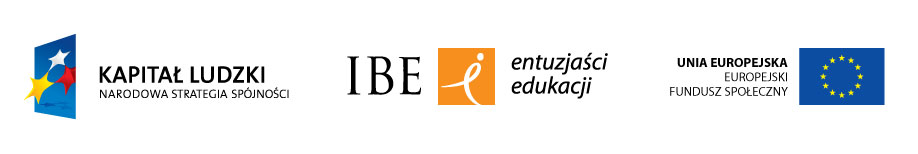 OGŁOSZENIE O ZAMÓWIENIU Zamawiający: 
Instytut Badań Edukacyjnych , ul. Górczewska 8, 01-180 Warszawa, woj. mazowieckie, tel. 22 241 71 00, faks 22 241 71 11.
Adres strony internetowej zamawiającego: www.ibe.edu.plPrzedmiot zamówienia: Przygotowanie broszury nt. rozwoju mowy dziecka i jego wspierania, która ma być materiałem informacyjno-promocyjnym przeznaczonym dla rodziców w badaniu normalizacyjnym Inwentarza Rozwoju Mowy i Komunikacji. Broszura musi być poświęcona rozwojowi mowy małego dziecka (w wieku od 8 miesięcy do 3 lat). Musi zawierać min. następujące elementy:zwięzły opis rozwoju mowy dziecka (kwestia otoczenia, mechanizmy uczenia się),wpływ dorosłych na rozwój mowy dzieci (rozmawianie, używany język, opisywanie zastanych sytuacji, wyjaśnianie zdarzeń, odpowiadanie na pytania, zabawy językowe, opowiadanie, czytanie, kontakt, akceptowanie własnych form językowych dziecka),diagnozowanie przebiegu indywidualnego rozwoju językwoego dziecka,bibliografia.Broszura musi być napisana językiem zrozumiałym dla rodziców, powinna mieć objętość ok. 5 stron przeliczeniowych.Wykonawca będzie zobowiązany prowadzić prace w oparciu o własny sprzęt i oprogramowanie. Zamawiający nie zapewni Wykonawcy miejsca do pracy.Zamówienie będzie realizowane w ramach projektu współfinansowanego przez Unię Europejską z Europejskiego Funduszu Społecznego, „Badanie jakości i efektywności edukacji oraz instytucjonalizacja zaplecza badawczego” w ramach programu POKL. Liczba Wykonawców: 1Termin realizacji zamówienia: 26.09.2014 r.Wymagania stawiane wykonawcy w zakresie posiadanego doświadczenia oraz dysponowania osobami o określonych kwalifikacjach: Wykonawca musi spełniać następujące warunki:posiadać wykształcenie wyższe w zakresie psychologii,posiadać co najmniej stopień doktora nauk humanistycznych lub społecznych,posiadać doświadczenie w projektowaniu i prowadzeniu badań eksperymentalnych dot. rozwoju językowego dzieci w wieku od 2 do 9 lat.Dodatkowo punktowane będą osoby będące autorem lub współautorem narzędzi do oceny zasobu słownictwa / rozwoju leksykalnego dzieci w wieku od 2 do 9 lat.Termin składania ofert 12.09.2014 do godz. 15:30 Informację o kryteriach oceny ofert: Cena (30%), doświadczenie (70%) Waluta, w jakiej będą prowadzone rozliczenia związane z realizacją niniejszego zapytania ofertowegoPLNOpis sposobu przygotowania oferty1) Każdy Wykonawca może złożyć tylko jedną ofertę 2) Wzory dokumentów dołączonych do niniejszego zapytania powinny zostać wypełnione przez Wykonawcę i dołączone do oferty bądź też przygotowane przez Wykonawcę w formie zgodnej z niniejszym zapytaniem.3) Wykonawca ponosi wszelkie koszty związane z przygotowaniem i złożeniem oferty.Forma oferty.1) Oferta powinna być złożona wg wyboru Wykonawcy: w formie pisemnej (w siedzibie Zamawiającego), faksowej (na nr +48 22 241 71 00, faks 22 241 71 11.) lub e-mail (skany) (na adres: a.weremiuk@ibe.edu.pl);Zawartość oferty.Kompletna oferta musi zawierać:a) Wypełniony Formularz Oferty - sporządzony wg wzoru stanowiącego załącznik do niniejszego zapytania,b) CV Wykonawcy – sporządzone wg wzoru stanowiącego załącznik do niniejszego zapytania,Informacje dodatkowe:
Zamawiający nie wymaga wniesienia wadiumZamawiający podpisze z Wykonawcami umowy o dzieło. Z wykonawcami, którzy złożą oferty nie będą prowadzone dodatkowe negocjacje.